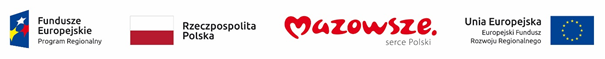 Żyrardów, 28.12.2021 r.ZP.271.2.44.2021.MP	Na podstawie art. 284 ust. 1 i 2 ustawy z dnia 11 września 2019 r. Prawo Zamówień Publicznych (Dz. U. 2021 r., poz. 1129 ze zm.) Zamawiający udziela wyjaśnień w postępowaniu o udzielenie zamówienia publicznego pn. „Budowa tras rowerowych - Etap III”.Pytanie 2Proszę o informację czy w zakresie części nr 2 jest wykonanie oznakowania pionowego na części parkingowej (PSOR wskazuje, że tak; przedmiar nie uwzględnia znaków D18, T30f, T3a.OdpowiedźOznakowanie zatok postojowych dotyczy oddzielnego opracowania i nie wchodzi w zakres części nr 2.Pytanie 3Proszę o podanie koloru, kształtu kostki betonowej chodników, zjazdów oraz ciągów pieszo-rowerowych.OdpowiedźNa etapie zatwierdzania materiałów Zamawiający będzie wymagał, aby ułożyć:- ciąg pieszo-rowerowy z kostki bezfazowej Holland w kolorze szarym;- zjazdy z kostki bezfazowej Behaton w kolorze grafitowym;- chodnik przy ścieżce z kostki fazowanej Holland w kolorze szarym.(-) Prezydent Miasta Żyrardowa                         Lucjan Krzysztof Chrzanowski